SCHEDA PARTECIPAZIONEConcorso FotograficoparaCITYBando e informazioni sulla pagina di phlibero www.phlibero.it/Concorso-paraCITY.htmlCognome …………………………………………………Nome ………………………………………………………..Data di nascita……………Indirizzo…………………..………………………C.A.P. – Città ………………….…….Recapito telefonico……………….………Indirizzo e-mail………………………………………..……………………Elenco foto presentate:Foto 1Località (città e via) ………………………………………………………………………………………..…………..… Titolo dell’opera ( facoltativo) ………………………………………...................................................................... Foto 2Località (città e via) ………………………………………………………………………………………..…………..… Titolo dell’opera ( facoltativo) ………………………………………...................................................................... Foto 3Località (città e via) ………………………………………………………………………………………..…………..… Titolo dell’opera ( facoltativo) ………………………………………...................................................................... Foto 4Località (città e via) ………………………………………………………………………………………..…………..… Titolo dell’opera ( facoltativo) ………………………………………...................................................................... Foto 5Località (città e via) ………………………………………………………………………………………..…………..… Titolo dell’opera ( facoltativo) ………………………………………...................................................................... Foto 6Località (città e via) ………………………………………………………………………………………..…………..… Titolo dell’opera ( facoltativo) ………………………………………...................................................................... Foto 7Località (città e via) ………………………………………………………………………………………..…………..… Titolo dell’opera ( facoltativo) ………………………………………...................................................................... Foto 8Località (città e via) ………………………………………………………………………………………..…………..… Titolo dell’opera ( facoltativo) ………………………………………...................................................................... Con la sottoscrizione del presente modulo di partecipazione al concorso fotografico paraCITY, DICHIARO di essere responsabile di quanto forma oggetto delle foto da me scattate sollevando l’Associazione Phlibero a.p.s. e lo Studio Element da ogni responsabilità, anche nei confronti di eventuali soggetti raffigurati nelle fotografie, ATTESTO l’esattezza delle informazioni sopra fornite, ACCETTO espressamente ed incondizionatamente in tutte le sue parti il regolamento del presente concorso fotografico e rilascio piena liberatoria, per tutto quello che riguarda la promozione e la proiezione e stampa del concorso ParaCITY, per l’uso delle immagini da me scattate assumendone la responsabilità per tutti i contenuti presenti in esse, nessuno escluso. Oltre al Concorso fotografico le immagini da me scattate potranno essere utilizzate dall’Associazione phlibero e dallo Studio Element solo per la produzione di materiale informativo e per la promozione delle proprie iniziative istituzionali purche’ senza scopo di lucro e sempre con citazione del mio nome come autore.Luogo e Data……………………………………...…Firma………………………………………………..…………………….(la presente nel rispetto del D.Lgs 196/03)Firma di un genitore, o chi ne fa le veci, per minorenni…………………………………………………………………….…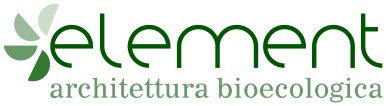 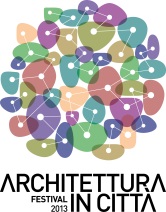 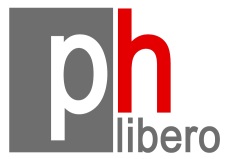 